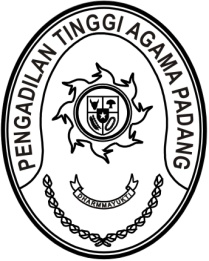 S  U  R  A  T    P E N U J U K A NNomor : W3-A/0000/PB.00/6/2022Menimbang 	: 	bahwa dalam rangka melaksanakan tugas Pengadilan selaku pelaksana kekuasaan kehakiman, dipandang perlu memfasilitasi penelitian yang dilakukan oleh Sdr. Sisri Kurnia mahasiswa Fakultas Hukum UNAND;Dasar 	: 	Surat Dekan UNAND   Nomor 603/UN16.04.WDI/PP/2022 tanggal 25 April 2022 perihal Surat Izin/Rekomendasi Penelitian;MENUNJUKKepada 	: 	1.	Nama	: Drs. H. Syafri Amrul, M.H.I					NIP	: 195804101987031006			Pangkat/Gol. Ru.	: Pembina Utama (IV/e)			Jabatan	: Hakim Utama	      2. Nama	: Dra. Bahrul Amzah, M.H.			NIP	: 195810201989031003 			Pangkat/Gol. Ru.	: Pembina Utama (IV/e)			Jabatan	: Hakim UtamaUntuk	:	Sebagai nasrasumber penelitian Sdr. Sisri Kurnia pada hari Rabu tanggal 29 Juni 2022     Juni 2022Wakil Ketua,Hamdani. STembusan:Ketua Pengadilan Tinggi Agama Padang (sebagai laporan)